          Positive Choice Integrative Wellness Center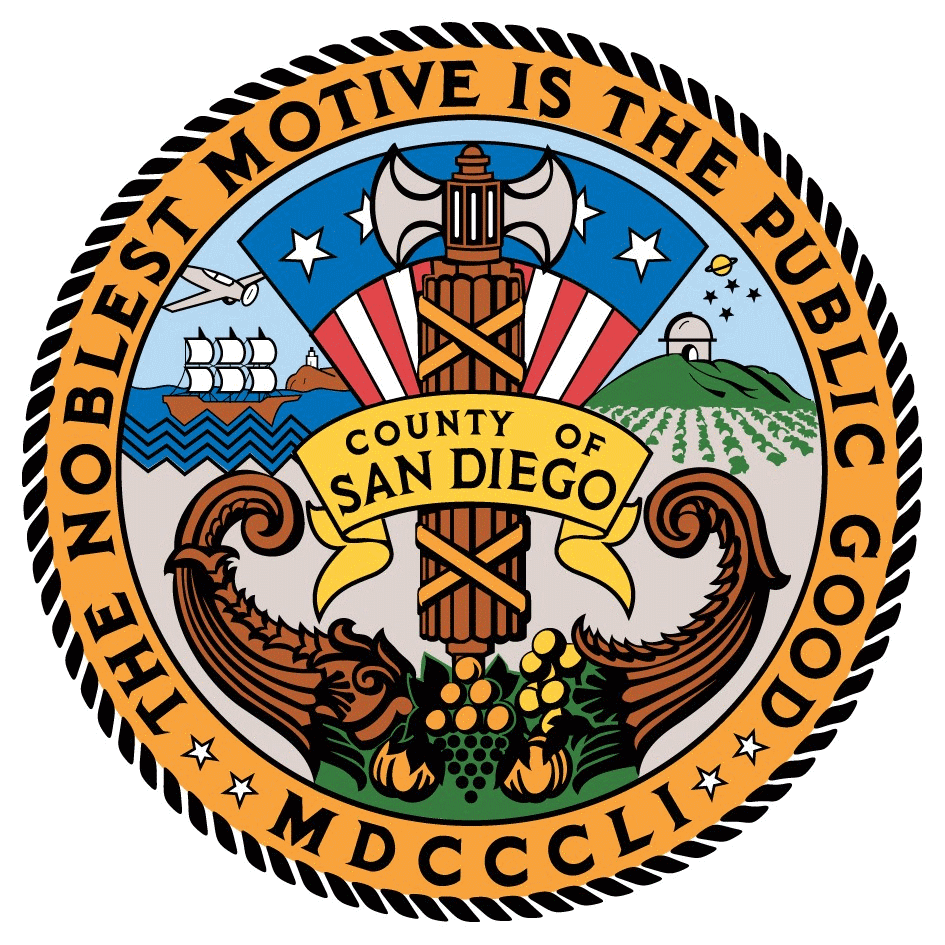    County of San Diego Thrive Five Program SyllabusEach class also covers Meditation, Eating with Mindfulness, and Exercise.Classroom Link: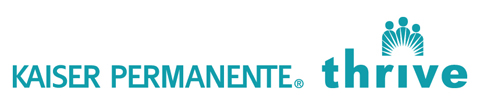 https://forms.office.com/r/PjcPkVq1jFCounselor:Counselor:Counselor:Melanie Perkins, MSMelanie Perkins, MSProgram Phone Number:Program Phone Number:Program Phone Number:(858) 616-5600Email:Email:Melanie.N.Perkins@kp.org Melanie.N.Perkins@kp.org Melanie.N.Perkins@kp.org Counselor’s Voice Mail:Counselor’s Voice Mail:858-519-1429858-519-1429Day and Time:Day and Time:Day and Time:Day and Time:Mondays at 5:30pmDateTopic1/31/2021 The New Thrive 5 and Putting Knowledge into Action2/7/2021 Energy Balance and Dining Out2/14/2021The Plate Method: Proteins, Fats, Carbs2/21/2021Gut health, Antioxidants, and Superfoods2/28/2021Label Reading3/7/2021Eating Mindfully and Maintaining Motivation3/14/2021 Stress and Building Resiliency3/21/2021 Grocery Shopping and Meal Prep